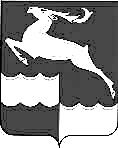 АДМИНИСТРАЦИЯ КЕЖЕМСКОГО РАЙОНАКРАСНОЯРСКОГО КРАЯПОСТАНОВЛЕНИЕ08.10.2020		                        	№ 589-п			    	    г.КодинскО внесении изменений в постановление Администрации Кежемского района от 06.12.2019 № 854-п «Об утверждении Порядка составления и утверждения плана финансово-хозяйственной деятельности муниципальных учреждений, в отношении которых Администрация Кежемского района осуществляет функции и полномочия учредителя» С целью приведения в соответствие с приказом Министерства финансов Российской Федерации от 31.08.2018 № 186н «О Требованиях к составлению и утверждению плана финансово-хозяйственной деятельности государственного (муниципального) учреждения» (в редакции Приказов Минфина России  от 11.12.2019 № 222н,  от 07.02.2020 № 17н) , руководствуясь ст.ст.17, 30.3, 32 Устава Кежемского района ПОСТАНОВЛЯЮ:Внести в приложение к постановлению Администрации Кежемского района от 06.12.2019 № 854-п «Об утверждении Порядка составления и утверждения плана финансово-хозяйственной деятельности муниципальных учреждений, в отношении которых Администрация Кежемского района осуществляет функции и полномочия учредителя» следующие изменения:1.1. В пункте 36:- в абзаце втором слова «показателям плана закупок учреждения» заменить словами «показателям плана-графика закупок»;- в абзаце третьем пункта 36 слова «в случае осуществления закупок» заменить словами «в отношении закупок, подлежащих включению в указанный план закупок»1.2. В Приложении №1 к Порядку составления и утверждения плана финансово-хозяйственной деятельности муниципальных учреждений, в отношении которых Администрация Кежемского района осуществляет функции и полномочия учредителя:1.2.1. В Разделе 1 «Поступления и выплаты»:1.2.1.1.  строки«     »заменить строками«»;1.2.1.2. строки 2150, 2160,2170,2171,2172 исключить;1.2.1.3. строку«»заменить строкой«»;1.2.1.4. строки 2420, 2430 исключить;1.2.1.5. строки«»заменить строками«»;1.2.1.6. строку 2610, 2620 исключить.1.2.2.  В Разделе 2 "Сведения по выплатам на закупки товаров, работ, услуг":1.2.2.1. дополнить графой 4.1 «Код по бюджетной классификации Российской Федерации <10.1>»;1.2.2.2.  после строки 26300 дополнить строками следующего содержания«»;1.2.2.3. после строки 26421 дополнить строкой следующего содержания«»;1.2.2.4. после строки 26430 дополнить строкой следующего содержания«»;1.2.2.5. после строки 26451 дополнить строкой следующего содержания«";1.2.2.6. в сноске 10 слова "отраженные в строке 2600" заменить словами "отраженные по соответствующим строкам";1.2.2.7.  дополнить сноской «10.1» следующего содержания:«<10.1> В случаях, если учреждению предоставляются субсидия на иные цели, субсидия на осуществление капитальных вложений или грант в форме субсидии в соответствии с абзацем первым пункта 4 статьи 78.1 Бюджетного кодекса Российской Федерации в целях достижения результатов федерального проекта, в том числе входящего в состав соответствующего национального проекта (программы), определенного Указом Президента Российской Федерации от 7 мая 2018 г. N 204 "О национальных целях и стратегических задачах развития Российской Федерации на период до 2024 года" (Собрание законодательства Российской Федерации, 2018, N 20, ст. 2817; N 30, ст. 4717), или регионального проекта, обеспечивающего достижение целей, показателей и результатов федерального проекта (далее - региональный проект), показатели строк 26310, 26421, 26430 и 26451 Раздела 2 "Сведения по выплатам на закупку товаров, работ, услуг" детализируются по коду целевой статьи (8 - 17 разряды кода классификации расходов бюджетов, при этом в рамках реализации регионального проекта в 8 - 10 разрядах могут указываться нули).».2. Постановление вступает в силу со дня официального опубликования в газете «Кежемский Вестник».Глава района                                                                                    П.Ф.Безматерныхбезвозмездные денежные поступления, всего1400150в том числе:прочие доходы, всего1500180в том числе:целевые субсидии1510180субсидии на осуществление капитальных вложений1520180безвозмездные денежные поступления, всего1400150в том числе:целевые субсидии1410150субсидии на осуществление капитальных вложений1420150прочие доходы, всего1500180в том числе:социальное обеспечение детей-сирот и детей, оставшихся без попечения родителей2240360xиные выплаты населению2240360xбезвозмездные перечисления организациям и физическим лицам, всего2400xxиз них:гранты, предоставляемые другим организациям и физическим лицам2410810xбезвозмездные перечисления организациям и физическим лицам, всего2400xxиз них:гранты, предоставляемые бюджетным учреждениям2410613гранты, предоставляемые автономным учреждениям2420623гранты, предоставляемые иным некоммерческим организациям (за исключением бюджетных и автономных учреждений)2430634гранты, предоставляемые другим организациям и физическим лицам24408101.3.1в том числе:в соответствии с Федеральным законом N 44-ФЗ26310xxиз них <10.1>:26310.11.3.2в соответствии с Федеральным законом N 223-ФЗ26320xxиз них <10.1>:26421.1xиз них <10.1>:26430.1xиз них <10.1>:26451.1x